NATIONAL ASSEMBLYQUESTION FOR WRITTEN REPLY QUESTION NO.: 2655.					 				Mr D America (DA) to ask the Minister of Communications:With reference to the reply to question 701 on 11 May 2016, (a) of the community media projects supported by the Media Development and Diversity Agency, how many were awarded to (i) men and (ii) women (aa) in each of the past three financial years and (bb) since 1 April 2017 and (b) what are the (i) names and (ii) contact details of each of the specified beneficiaries?						 NW2961EREPLY(a)  	Community Media Projects supported by the Media Development and Diversity Agency are as follows:(aa) 	In 2014/2015 Number of community media projects supported by the Media Development and Diversity Agency was eight (8), which is made up of three (3) broadcast and five (5) print;Number of men project supported is two (2) in broadcast and two (2) printNumber of women project supported is one (1) in broadcast and three (3) in print(aa) 	In 2015/2016 Number of community media projects supported by the Media Development and Diversity Agency was fifty (50), which is made up of twenty six (26) broadcast projects and twenty four (24) print projectsNumber of men project supported is twenty (20) in broadcast and nineteen (19) in printNumber of women project supported is six (6) in broadcast and five (5) in print(aa) 	In 2016- 2017 Number of community media projects supported by the Media Development and Diversity Agency was fifty eight (58), which is made up of thirty-nine (39 broadcast project and nineteen (19) print projects:Number of men project supported is thirty (30) in broadcast and seventeen in printNumber of women project supported is nine (9) in broadcast and two (2) in print media(bb) 	None(b)	Refer to the attached Annexure A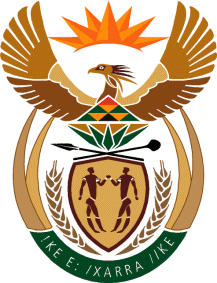 MINISTRY OF COMMUNICATIONS
REPUBLIC OF SOUTH AFRICAPrivate Bag X 745, Pretoria, 0001, Tel: +27 12 72 655 2305   Fax: +27 86 654 9200Tshedimosetso House,1035 Francis Baard Street, Tshedimosetso House, Pretoria, 1000